Merrylands High School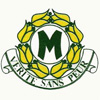 Junior Assessment NotificationSubject: Science		Stage: 5		Year: 10Coordinating teacher: A. Karahangil & P. ClarkeYou will be awarded a mark from: 0 to 24Topic: MotionCourse component: First hand investigationDate assigned: 					Date due:Task outline:You will complete 2 activities to show your understanding of Newton’s laws:Make a balloon-powered car that can travel 30 cm (this can be done in groups). Write an experiment report to explain how the car is made and how the balloon-powered car works based on Newton’s laws (this is to be done individually)Do experiments to see what will make the balloon-powered car travel the furthest (this can be done in groups). A class race will be held. Write an experiment report that describes the experiments and explains why your car travels the further than before (this is to be done individually).All activities are to be completed in class time. All work must be printed out and handing in as a hard copy or emailed to your teacher. Equipment required:Materials to make the balloon-powered carSchool laptopIf you have difficulty obtaining materials to make the balloon-powered car, please speak to your teacher.Outcomes assessed:A student:5.6 applies models, theories and laws to situations involving energy, force and motion5.14 undertakes first-hand investigations independently with safety and competence5.18 selects and uses appropriate forms of communication to present information to an audience5.19 uses critical thinking skills in evaluating information and drawing conclusions5.20 selects and uses appropriate strategies to solve problemsCoordinating teacher: P.Clarke & A. Karahangil			Head teacher: A. LeungBalloon powered car marking criteria and feedback – Part 1: Making the balloon-powered carStudent’s name: __________________________________________________________Total Mark (out of 10):What was done well? Why?What needs to be improved? How?Balloon powered car marking criteria and feedback – Part 2: Designing a faster balloon-powered carStudent’s name: __________________________________________________________Total Mark (out of 14):What was done well? Why?What needs to be improved? How?Balloon powered car marking criteria and feedback – Part 3: Make your car safe.___________________________________________________________Students name:_____________________________________________________________________________Total Mark (out of 6):AimAim is clearly stated and starts with ‘To’1Aim0EquipmentAll equipment listed1Equipment0MethodClearly written as a procedure text in present tense with each step starting with a verb; there are diagrams or photos to support the method; the reader can replicate the experiment easily by following the method2Method1Method0ResultsResults are clearly presented in appropriate forms, which may include tables, graphs, diagrams and/or photos; Headings, axes titles and units are appropriate 2Results1ResultsDiscussionResults were clearly explained using scientific principles using at least two of Newton’s laws3DiscussionResults were explained using at least two of Newton’s laws2DiscussionResults were explained using one of Newton’s laws1Discussion0ConclusionAppropriate conclusion related to the aim1Conclusion0AimAim is clearly stated and starts with ‘To’1Aim0HypothesisHypothesis is a testable statement that is a prediction of the outcome of the experiment1HypothesisEquipmentAll equipment listed1Equipment0MethodClearly written as a procedure text in present tense with each step starting with a verb; there are diagrams or photos to support the method; the reader can replicate the experiment easily by following the method2Method1Method0Safety precautionsSafety issues and precautions are identified1Safety precautions0ResultsResults are clearly presented in appropriate forms, which may include tables, graphs, diagrams and/or photos; Headings, axes titles and units are appropriate; trends are identified3Results2Results1Results0DiscussionResults were clearly explained using scientific principles using at least two of Newton’s laws; possible sources of errors were described; modifications to improve the experiment are suggested4Discussion3Discussion2Discussion1Discussion0ConclusionAppropriate conclusion related to the aim1Conclusion01. - Identifies 2 safety features that can be added to the car- identifies 1 safety feature that can be added to the car- identifies no safety feature that can be added to the car2102.- Justifies use of 2 safety features using Newton’s laws- Justifies use of 1 safety feature using Newton’s laws- No justification2103.- Describes how both safety features are manufactured- Describes how one safety feature is manufactured- No description210